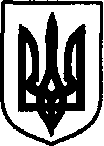 УКРАЇНАДунаєвецька міська рада VII скликанняР І Ш Е Н Н ЯТридцять п’ятої сесії20 квітня 2018 р.                                        Дунаївці	                                       №3-35-/2018рПро затвердження  Концепції запровадження системи енергетичного менеджменту по  Дунаєвецькій міській раді            Відповідно до статті 26 Закону України «Про місцеве самоврядування в Україні»  з метою запровадження системи енергетичного менеджменту по Дунаєвецькій  міській раді, міська радаВИРІШИЛА:1.  Затвердити Концепцію запровадження системи енергетичного менеджменту по Дунаєвецькій міській раді (додається).             2.  Контроль за виконанням  даного  рішення покласти на заступника міського голови С. Яценка.Міський голова                                                                                           В.Заяць 